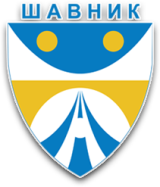  C R N A  G O R A                        OPŠTINA ŠAVNIK- P r e d s j e d n i k-Br. 02-01-332/20-3570/1Šavnik, 13.11.2020. godine______________________________________________________________________Na osnovu člana 97 Statuta opštine Šavnik (,,Službeni list CG-opštinski propisi“, br. 31/18) i člana 22 stav 1 Odluke o načinu i postupku učešća lokalnog stanovništva u vršenju javnih poslova (,,Službeni list CG-opštinski propisi“, br. 23/15), Predsjednik opštine Šavnik, d o n o s iZAKLJUČAKUtvrđuje se Nacrt Odluke o postavljanju odnosno građenju i uklanjanju pomoćnih objekata ( u daljem tekstu:Nacrt Odluke).Nacrt Odluke stavlja se na javnu raspravu, u trajanju od 15 dana počev od  13.11.2020. godine do 30.11.2020.godine.Centralna javna rasprava o Nacrtu Odluke održaće se 30.11.2020.godine, sa početkom u 11:30 časova u zgradi Opštine Šavnik-Sala SO Šavnik.Javnu raspravu organizovaće Sekretarijat lokalne uprave, prema Programu javne rasprave koja je prilog ovog Zaključka.Ovaj zaključak, radi realizacije, dostaviti Sekretarijatu lokalne uprave.Ovaj Zaključak stupa na snagu danom donošenja.			                                                                              PREDSJEDNIK,		                                                                                              Vlatko VukovićPrilog:- Program javne raspraveDOSTAVITI:Sekretarijatu lokalne uprave;Web site Opštine Šavnik;Oglasna tabla;U spise;A/a.